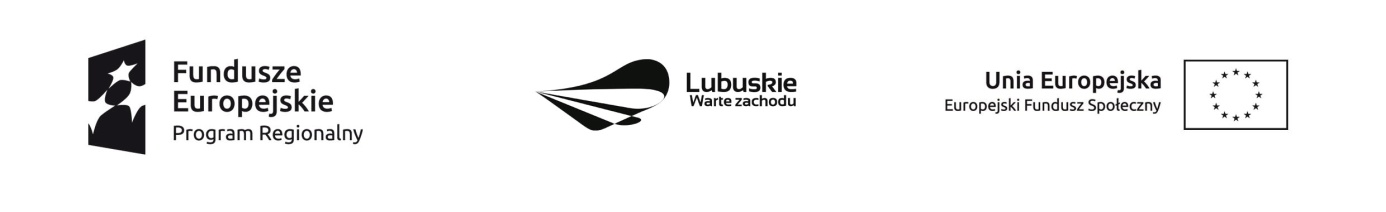 Załącznik 3 – do Zapytania ofertowegoDane Wykonawcy: …………………………Adres: …………………………Tel. kontaktowy: …………………………e-mail: …………………………Dotyczy zapytania ofertowego w ramach projektu pt.: „Aktywność – Potencjał – Rozwój”OŚWIADCZENIE O SPEŁNIENIU WARUNKÓW UDZIAŁU W POSTĘPOWANIUOświadczam, że przystępując po przedmiotowego postępowania spełniam warunki dotyczące:1.	posiadania uprawnień do wykonywania określonej działalności lub czynności objętej przedmiotem zamówienia, jeżeli przepisy prawa nakładają obowiązek ich posiadania;2.	posiadania doświadczenia w realizacji usług będących przedmiotem zamówienia.Prawdziwość powyższych danych potwierdzam własnoręcznym podpisem świadom/-a odpowiedzialności karnej z art. 233 kk.…......................................................              (imię i nazwisko, podpis Wykonawcy)